MAT 7. RAZRED (sreda, 27. 5. 2020)Rešitve nalog: SDZ (4. del), str. 37/ 2 (c, č)                                               str. 38/ 42.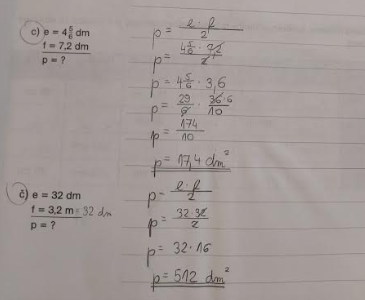 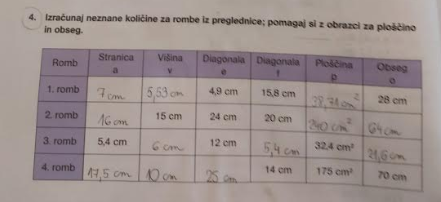 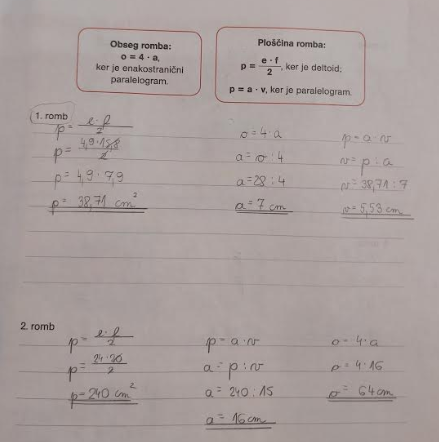 OBRAVNAVA NOVE UČNE SNOVI: OBSEG IN PLOŠČINA TRIKOTNIKAUčenci, danes boste spoznali, kako izračunamo obseg in ploščino trikotnika.V zvezek zapiši naslov: OBSEG IN PLOŠČINA TRIKOTNIKA.V SDZ (5. del), je ta učna snov na strani 41-43.V zvezek si zapiši nalogo:Rokov oče si je premislil in bo samo pol vrta spremenil v zelenico, na ostali polovici pa posadil okrasne grmičke.Koliko  zelenice bo poraščenih z okrasnimi grmički?(če je možno, si spodnje slike natisni in zalepi v zvezek)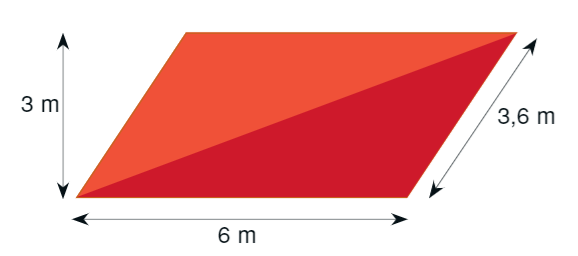 Ploščina TRIKOTNIKA je enaka polovici ploščine PARALELOGRAMA.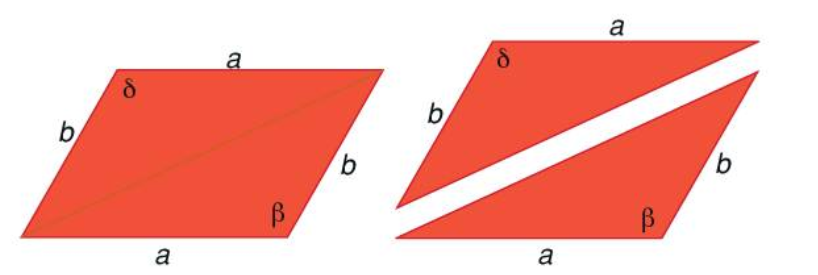 Spomni se, da smo paralelogram narisali tako, da smo zrcalili trikotnik čez središče stranice. Tako dobimo še tretji obrazec za ploščino trikotnika: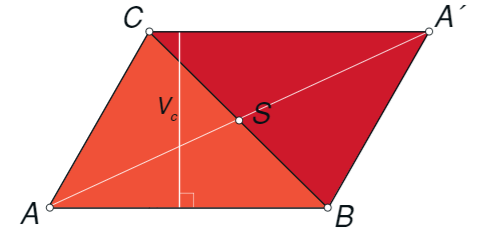 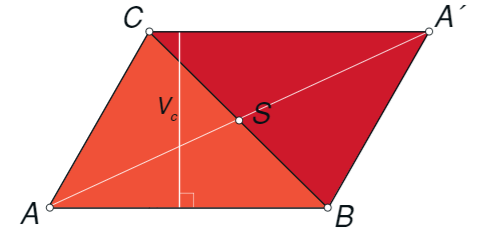 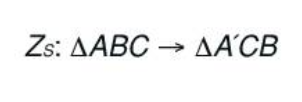 Zapiši si:PLOŠČINA TRIKOTNIKA je enaka polovici produkta dolžine poljubne stranice in pripadajoče višine.OBSEG TRIKOTNIKA je vsota dolžin vseh treh njegovih stranic.Reši naslednje naloge v SDZ (5. del), str. 43/ 1.a                                                             str. 44/ 3.a                                                             str. 45/ 5.a                                                             str. 46/ 6.a